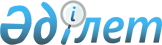 Об установлении ставок ввозных таможенных пошлин Единого таможенного тарифа Евразийского экономического союза в отношении отдельных видов железнодорожных моторных и несамоходных вагонов
					
			Утративший силу
			
			
		
					Решение Совета Евразийской экономической комиссии от 28 мая 2015 года № 25. Утратило силу решением Совета Евразийской экономической комиссии от 14 сентября 2021 года № 80
      Сноска. Утратило силу решением Совета Евразийской экономической комиссии от 14.09.2021 № 80 (вводится в действие с 01.01.2022).
      В соответствии со  статьями 42 и  45 Договора о Евразийском экономическом союзе от 29 мая 2014 года Совет Евразийской экономической комиссии решил:
      1. Установить ставки ввозных таможенных пошлин Единого таможенного тарифа Евразийского экономического союза ( приложение к Решению Совета Евразийской экономической комиссии от 16 июля 2012 г. № 54) в отношении отдельных видов железнодорожных моторных и несамоходных вагонов, классифицируемых кодами 8603 10 000 2 и 8605 00 000 2 ТН ВЭД ЕАЭС, в размере 0 процентов от таможенной стоимости с даты вступления в силу настоящего Решения по 31 декабря 2016 г. включительно.
      2. Внести в Единый таможенный тариф Евразийского экономического союза ( приложение к Решению Совета Евразийской экономической комиссии от 16 июля 2012 г. № 54) следующие изменения:
      а) в позиции с кодом 8605 00 000 3 ТН ВЭД ЕАЭС ссылку на примечание "23С)" исключить;
      б) в примечании 23С к Единому таможенному тарифу Евразийского экономического союза слова "по 31.12.2014 включительно" заменить словами "с даты вступления в силу Решения Совета Евразийской экономической комиссии от 28 мая 2015 г. № 25 по 31.12.2016 включительно.".
      3. Настоящее Решение вступает в силу по истечении 
      10 календарных дней с даты его официального опубликования. Члены Совета Евразийской экономической комиссии:
					© 2012. РГП на ПХВ «Институт законодательства и правовой информации Республики Казахстан» Министерства юстиции Республики Казахстан
				
От Республики
Армения
От Республики
Беларусь
От Республики
Казахстан
От Российской
Федерации
В. Габриелян
В. Матюшевский
Б. Сагинтаев
И. Шувалов